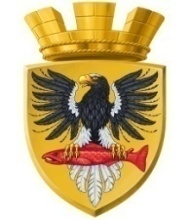 Р О С С И Й С К А Я   Ф Е Д Е Р А Ц И ЯКАМЧАТСКИЙ КРАЙП О С Т А Н О В Л Е Н И ЕАДМИНИСТРАЦИИ ЕЛИЗОВСКОГО ГОРОДСКОГО ПОСЕЛЕНИЯОт 21 апреля 2017	                                                 № 384-п        г. ЕлизовоВ соответствии с положениями части 2 статьи 86 Бюджетного кодекса Российской Федерации, статьи 53 Федерального закона от 06.10.2003
№ 131-ФЗ «Об общих принципах организации местного самоуправления в Российской Федерации», Уставом Елизовского городского поселения, муниципальным нормативным правовым актом от 15.12.2016 № 10-НПА «О бюджете Елизовского городского поселения на 2017 год», принятым Решением Собрания депутатов Елизовского городского поселения от 15.12.2016 № 78, в целях укрепления финансовой и исполнительской дисциплины органов администрации ЕГП и их должностных лицПОСТАНОВЛЯЮ:Установить расходные обязательства Елизовского городского поселения в части реализации основного мероприятия 3.1 «Капитальный ремонт и ремонт автомобильных дорог общего пользования населенных пунктов (в том числе элементов улично-дорожной сети, включая тротуары и парковки), дворовых территорий многоквартирных домов и проездов к ним» подпрограммы 3 «Благоустройство территории Елизовского городского поселения в 2017 году муниципальной программы «Энергоэффективность, развитие энергетики и коммунального хозяйства, обеспечение жителей Елизовского городского поселения коммунальными услугами и услугами по благоустройству территории в 2017 году», утвержденной постановлением администрации Елизовского городского поселения от 29.03.2016 № 264-п, в том числе:1.1	разработка проектно-сметной документации на ремонт автодороги ул. Гришечко от ул. 40 лет Октября до ул. В.Кручины;1.2	разработка проектно-сметной документации на обустройство посадочного перрона на автостанции г. Елизово - проект планировки и проект межевания территории группы  жилой застройки проектного  микрорайона район г.Морозная ) в г. Елизово.Установить расходные обязательства Елизовского городского поселения в части реализации основных мероприятий 3.9 «Обустройство мест массового отдыха населения, мест традиционного захоронения, а также ремонт и устройство ограждений объектов социальной сферы, парков, скверов», подпрограммы 3 «Благоустройство территории Елизовского городского поселения в 2017 году», муниципальной программы «Энергоэффективность, развитие энергетики и коммунального хозяйства, обеспечение жителей Елизовского городского поселения коммунальными услугами по благоустройству территории в 2017 году», утвержденной постановлением администрации Елизовского городского поселения от 29.03.2016 № 264-п, в том числе:2.1	разработка проектной документации «Обустройство сквера Комсомольской славы г. Елизово».3.	Определить Управление архитектуры и градостроительства администрации Елизовского городского поселения органом, уполномоченным и ответственным на реализацию расходных обязательств, указанных в пунктах 1, 2 настоящего постановления.4.	Установить, что расходные обязательства, возникшие на основании настоящего постановления, исполняются за счет средств бюджета Елизовского городского поселения, в пределах бюджетных ассигнований на соответствующий 2017 финансовый год.5.	Контроль за исполнением обязательств, установленных пунктами 1, 2 настоящего постановления, возложить на руководителя Управления архитектуры и градостроительства администрации Елизовского городского поселения.6.	Управлению делами администрации Елизовского городского поселения  опубликовать (обнародовать) настоящее постановление в средствах массовой информации и разместить в информационно-телекоммуникационной сети «Интернет» на официальном сайте администрации Елизовского городского поселения. 7.	Настоящее постановление вступает в силу после его официального опубликования (обнародования) и распространяется на правоотношения возникшие с 01.01.2017.8.	Контроль за исполнением настоящего постановления оставляю за собой.Глава администрации Елизовскогогородского поселения                                                                    Д.Б. Щипицын